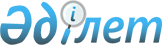 Қазақстан Республикасы Президентiнiң 1998 жылғы 21 мамырдағы N 3958 Жарлығын iске асыру туралы
					
			Күшін жойған
			
			
		
					Қазақстан Республикасы Президентiнiң өкiмi 1998 жылғы 3 маусымдағы N 100. Күші жойылды - ҚР Үкіметінің 2006.07.07. N 646 Қаулысымен

      "Қазақстан Республикасында мемлекеттiк басқаруды одан әрi жетiлдiру туралы" Қазақстан Республикасы Президентiнiң 1998 жылғы 21 мамырдағы N 3958  U983958_  Жарлығын iске асыру мақсатында:  

      1. Қайта ұйымдастырылған мемлекеттiк органдар қолданылып жүрген заңдарға сәйкес қайта ұйымдастыру рәсiмдерiн қамтамасыз етсiн.  

      2. Қайта ұйымдастырылған және жаңадан құрылған мемлекеттiк органдар екi апта мерзiм iшiнде Қазақстан Республикасының Үкiметiне белгiленген тәртiппен құрылымы, штат саны мен мемлекеттiк органдар туралы ережелер жөнiндегi ұсыныстарын енгiзсiн.  

      3. Қаржы министрлiгi, Энергетика, индустрия және сауда министрлiгi, Стратегиялық жоспарлау және реформалар жөнiндегi агенттiк Қазақстан Республикасының Әдiлет министрлiгiмен бiрлесе отырып, үш ай мерзiм iшiнде Қазақстан Республикасы Үкiметiне қолданылып жүрген нормативтiк актiлердi "Қазақстан Республикасында мемлекеттiк басқаруды одан әрi жетiлдiру туралы" Қазақстан Республикасы Президентiнiң 1998 жылғы 21 мамырдағы N 3958 Жарлығына сәйкес келтiру жөнiндегi ұсыныстарды белгiленген тәртiппен енгiзсiн.        Премьер-Министр 
					© 2012. Қазақстан Республикасы Әділет министрлігінің «Қазақстан Республикасының Заңнама және құқықтық ақпарат институты» ШЖҚ РМК
				